   السؤال الأول / ضع (        ) حول الإجابة الصحيحة فيما يلي :        السؤال الثاني/ ضع علامة ( ) أمام العبارة الصحيحة و علامة ( Χ ) أمام العبارة الخاطئة:                                    السؤال الثالث /   أكمل جدول الدالة التالي .        السؤال الرابع: التمثيل التالي يوضح وسائل المواصلات التي استعملها  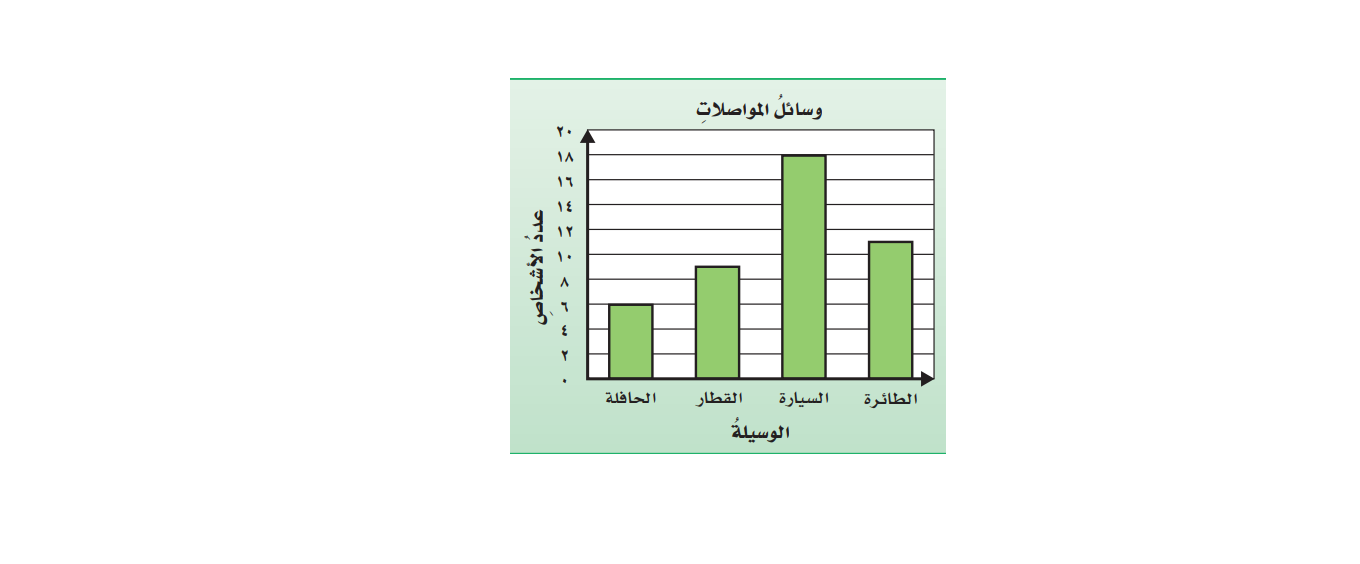       بعض الأشخاص عند سفرهم داخل المملكة أثناء الاجازة      من خلال التمثيل بالأعمدة. أجب عن الاسئلة الاتية.  أ )  ما الوسيلة التي استعملها أكبر عدد من الاشخاص ؟  ......................................................................... ب)  كم يزيد عدد الاشخاص الذين استعملوا السيارة علي عدد الاشخاص الذين استعملوا الحافلة ؟       ....................................................................السؤال الخامس :                                                                                              رمي مكعب مرقم من 1 الى 6 مرة واحدة صف ظهور الاحتمالات التالية أكتب في الفراغ  ( مؤكد  –  قوي  –  متساوي الإمكانية  –  ضعيف  –  مستحيل  )  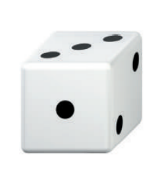  أ )   ظهور العدد 9 .................................... ب)   ظهور العدد 5 .................................... ج)   ظهور الاعداد 6،5،4.................................... د)   ظهور الاعداد 6،5،4،3،2،1 ....................................السؤال الأول / اختر الإجابة الصحيحة في الجمل التالية وذلك بوضع علامة (  ) في المربع الصحيح .      السؤال الثاني /   أكمل جدول الدالة التالي .  السؤال الثالث/ ضع علامة ( ) أمام العبارة الصحيحة و علامة ( Χ ) أمام العبارة الخاطئة:                                  السؤال الرابع :    التمثيل التالي يوضح وسائل المواصلات التي استعملها        بعض الأشخاص عند سفرهم داخل المملكة أثناء الاجازة      من خلال التمثيل بالاعمدة . أجب عن الاسئلة الاتية .أ )  ما الوسيلة التي استعملها أكبر عدد من الاشخاص ؟  ب)  كم يزيد عدد الاشخاص الذين استعملوا السيارة علي عدد الاشخاصالذين استعملوا الحافلة ؟       ....................................................................السؤال الخامس  :                                                                                              ألقي مكعب الارقام  من 1 الى 6 مرة واحدة صف ظهور الاحتمالات التالية         ( مؤكد  –  قوي  –  متساوي الإمكانية  –  ضعيف  –  مستحيل  )  أ )   ظهور الاعداد  1أو 2 أو 3أو 4أو 5 أو 6 .......................ب)   ظهور عدد زوجي  .............................ج)   ظهور العدد 1  ...........................د)   ظهور العدد 9 .........................        تمنياتي لكم بالتوفيق والنجاح                                               أ / عادل الزاهي المملكة العربية السعوديةوزارة التعليمإدارة تعليم   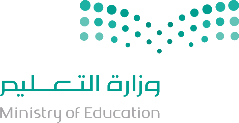 الـمـادة: ريــاضــيـاتالــزمن: ســاعـــتــانالـصف: الخامس الابتدائيالتاريخ: ... / ... / 1444هـاسم الطالب: ............................................................اسم الطالب: ............................................................الدرجة النهائية رقماً: ...........................................................رقم الجلوس: ................رقم اللجنة : .................الدرجة النهائية كتابتاً: ............................................................401- وسيط البيانات التالية 6-7-8-9-111- وسيط البيانات التالية 6-7-8-9-1187693- زوار متحف في أسبوع 10،9،5،3،3 المنوال هو3- زوار متحف في أسبوع 10،9،5،3،3 المنوال هو359105- أي الاعداد هي المضاعفات الأربعة الأولى للعدد 35- أي الاعداد هي المضاعفات الأربعة الأولى للعدد 312،9،6،320،15،10،560،50،40،30100،50،10،57- أي من الاعداد التاليه عدد أولي7- أي من الاعداد التاليه عدد أولي71216259- تقريب العدد    إلى أقرب نصف  9- تقريب العدد    إلى أقرب نصف    0 1 2- عبارة مجموع 5س2- عبارة مجموع 5سس + 5  س ÷ 5س - 5 5 × س4- قيمة العبارة  16 – م    اذا كانت   م = 6  هي4- قيمة العبارة  16 – م    اذا كانت   م = 6  هي91112106- حل المعادلة  2 ص = 8 هو6- حل المعادلة  2 ص = 8 هوص = 2ص = 3ص = 5ص = 48- قيمة العبارة (15-5) + ( ٤ ÷2)  هي  8- قيمة العبارة (15-5) + ( ٤ ÷2)  هي  1816111210- العدد المناسب في الفراغ   = 10- العدد المناسب في الفراغ   = 14321-القاسم المشترك الاكبر (ق . م . أ ) للعددين 6،12هو 3 {       }2-العدد12هو عدد أولي{       }3-     >          {      }4-نتيجة تبسيط  الكسر    يساوي  {      }5-يكتب العدد الكسري   ٢  في صورة كسر غير فعلي على الصورة   {      }المدخلات (ص)ص ×3المخرجات12345المملكــة العربيــة السعوديــةوزارة التعليــــمالإدارة العامــة للتعليمبالمنطقــــــة الشرقيــــة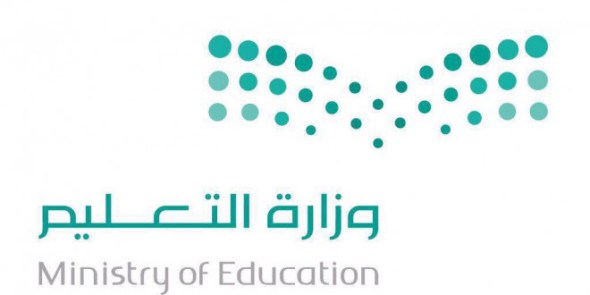 00000000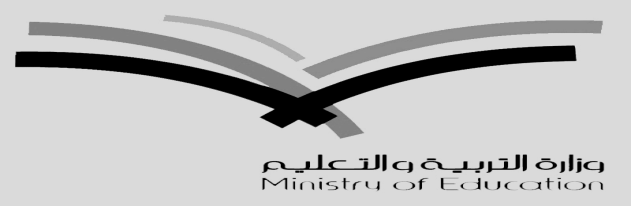 مكتب التعليم بالخبرمدرسة ...............اختبار الفصل الدراسي الثانيلعام  / 1444هـالمملكــة العربيــة السعوديــةوزارة التعليــــمالإدارة العامــة للتعليمبالمنطقــــــة الشرقيــــةالسؤالالسؤال12345المجموعمكتب التعليم بالخبرمدرسة ...............اختبار الفصل الدراسي الثانيلعام  / 1444هـالمملكــة العربيــة السعوديــةوزارة التعليــــمالإدارة العامــة للتعليمبالمنطقــــــة الشرقيــــةالدرجةالدرجةمكتب التعليم بالخبرمدرسة ...............اختبار الفصل الدراسي الثانيلعام  / 1444هـاسم المصحح.........................التوقيع .............اسم المصحح.........................التوقيع .............اسم المصحح.........................التوقيع .............اسم المصحح.........................التوقيع .............الدرجة رقماًالدرجة رقماًالدرجة كتابةالدرجة كتابةالدرجة كتابةالدرجة كتابةالدرجة كتابةالمادة / الرياضيات الدور  / الأولالصف / الخامس الابتدائي الزمن  / ساعتين ونصفاسم المراجع............................التوقيع .............اسم المراجع............................التوقيع .............المادة / الرياضيات الدور  / الأولالصف / الخامس الابتدائي الزمن  / ساعتين ونصفاسم المراجع............................التوقيع .............اسم المراجع............................التوقيع .............4040المادة / الرياضيات الدور  / الأولالصف / الخامس الابتدائي الزمن  / ساعتين ونصفاسم الطالب / .........................................................................                                        الصف    / ...................................اسم الطالب / .........................................................................                                        الصف    / ...................................اسم الطالب / .........................................................................                                        الصف    / ...................................اسم الطالب / .........................................................................                                        الصف    / ...................................اسم الطالب / .........................................................................                                        الصف    / ...................................اسم الطالب / .........................................................................                                        الصف    / ...................................اسم الطالب / .........................................................................                                        الصف    / ...................................اسم الطالب / .........................................................................                                        الصف    / ...................................اسم الطالب / .........................................................................                                        الصف    / ...................................اسم الطالب / .........................................................................                                        الصف    / ...................................   1     درجات الطلاب في الرياضيات 6،7،8،8،9 الوسيط  هودرجات الطلاب في الرياضيات 6،7،8،8،9 الوسيط  هو2عبارة مجموع س ، 5عبارة مجموع س ، 5أ-  6أ-  س + 5ب-  7ب-  س ÷ 5ج- 9ج-  س - 5د-  8د-  5 × س3زوارمتحف في أسبوع 10،9،5،3،3 المنوال هو زوارمتحف في أسبوع 10،9،5،3،3 المنوال هو 4 قيمة العبارة  16 – م      اذا كانت         م = 6  هي  قيمة العبارة  16 – م      اذا كانت         م = 6  هي أ- 9أ-  9ب- 5 ب-  10ج-3ج-  12د- 10د-  145أي الاعداد هي المضاعفات الأربعة الأولى للعدد 3أي الاعداد هي المضاعفات الأربعة الأولى للعدد 36 حل المعادلة  2 ص = 8 هو حل المعادلة  2 ص = 8 هوأ-20،15،10،5أ- ص = 2 ب-12،9،6،3ب- ص = ٥ج- 60،50،40،30ج- ص = 4د- 100،50،10،5د- ص = ١7أي من الاعداد التاليه عدد أوليأي من الاعداد التاليه عدد أولي8العدد المناسب في الفراغ   = العدد المناسب في الفراغ   = أ-   5أ-  1ب-   8ب-  3ج-   24ج-  ٤د-   16د-2    9 تقريب العدد    إلى أقرب نصف   تقريب العدد    إلى أقرب نصف  10قيمة العبارة (15-5) + ( ٤ ÷2)  هي   قيمة العبارة (15-5) + ( ٤ ÷2)  هي   أ-صفرأ- 18ب-1ب- 16ج-ج- 10د-د-12المدخلات (ص)ص ×3المخرجات12341-القاسم المشترك الاكبر (ق . م . أ ) للعددين 6،12هو 3 {       }2-العدد12هو عدد أولي{       }3-     >          {      }4-نتيجة تبسيط  الكسر    يساوي  {      }5-يكتب العدد الكسري   ٢  في صورة كسر غير فعلي على الصورة   {      }